Рисунки детей ко дню пожилых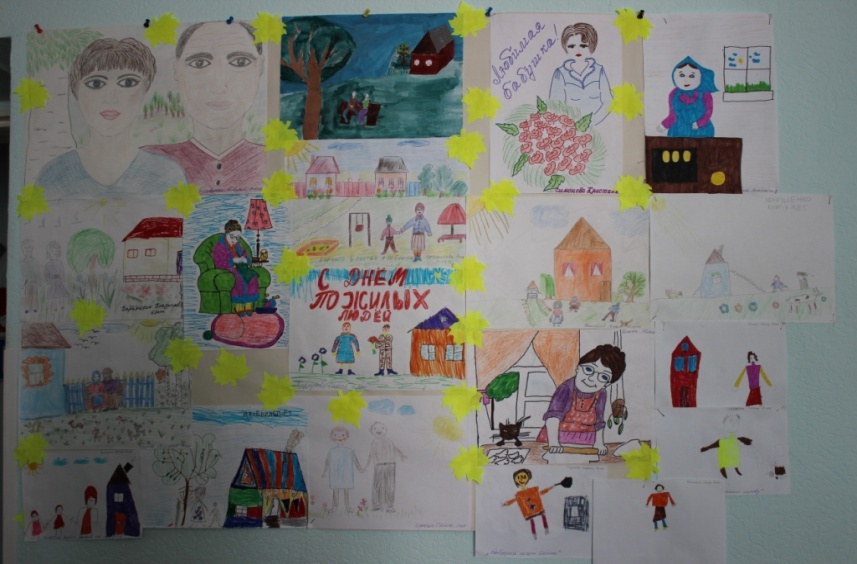 Экскурсия в библиотекуХорошая книга - твой друг на всю жизнь"дошкольники совершили экскурсию в библиотеку школы.  Дошколята осмотрели помещение библиотеки, познакомились с обстановкой, узнали, что основную ценность библиотеки составляют книги, в    которых содержится много самой интересной информации.Библиотекарь школы поведала юным читателям, для чего нужна библиотека; познакомила с правилами поведения в библиотеке, с правилами обращения с книгой. 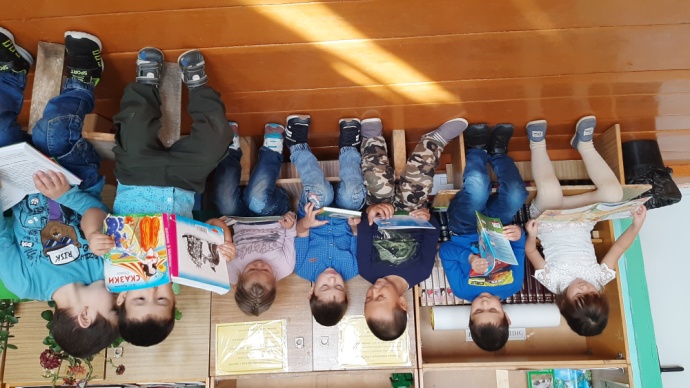 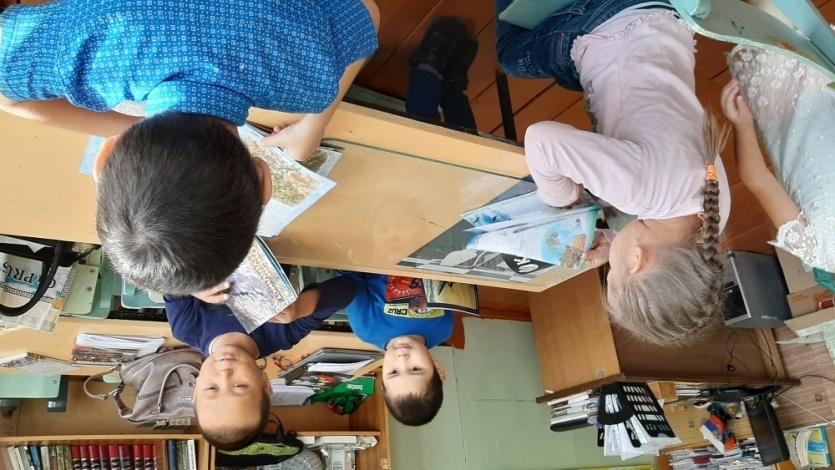 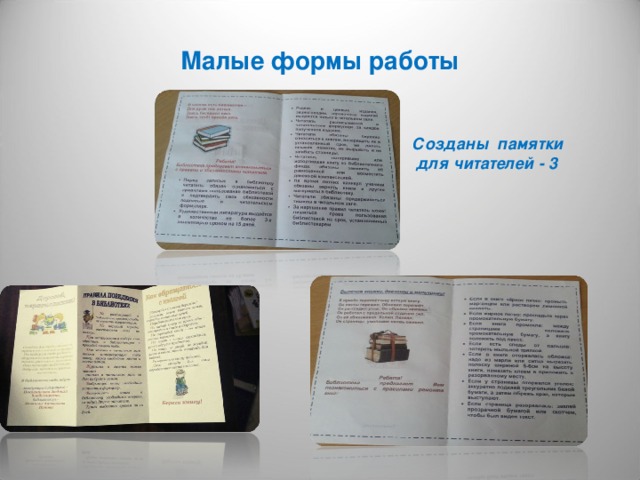 «Иллюстрации в книге» 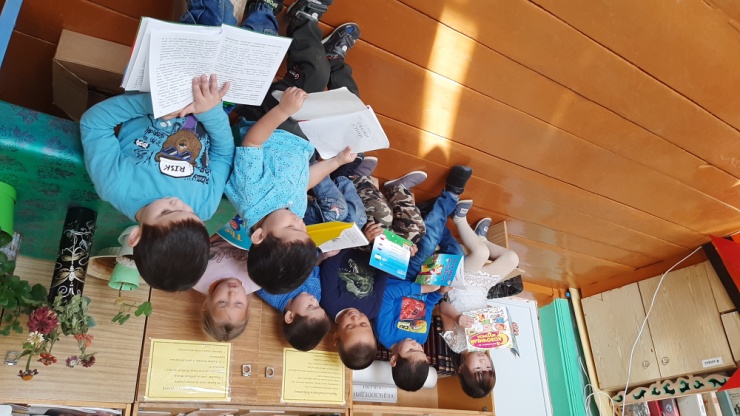 «Мы в ответе за тех, кого приручили»5-6 кл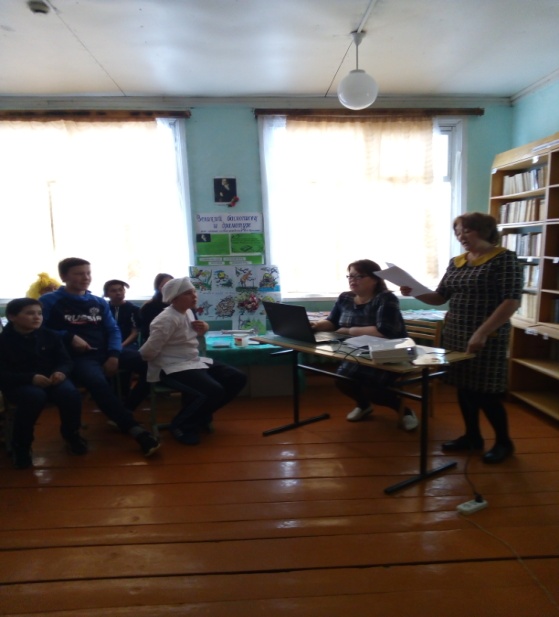 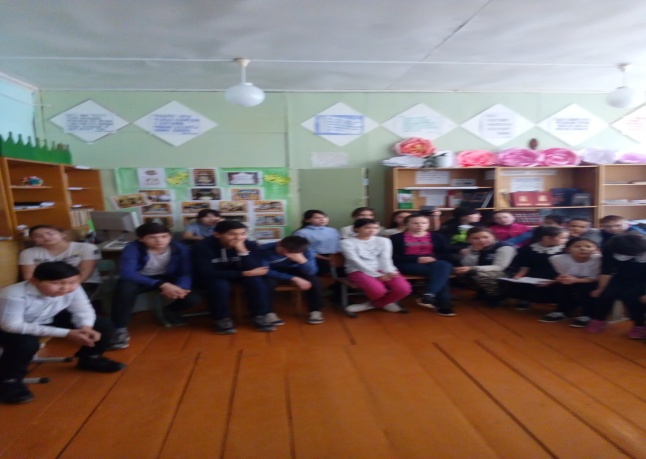                                 Рисунки детей ко Дню Учителя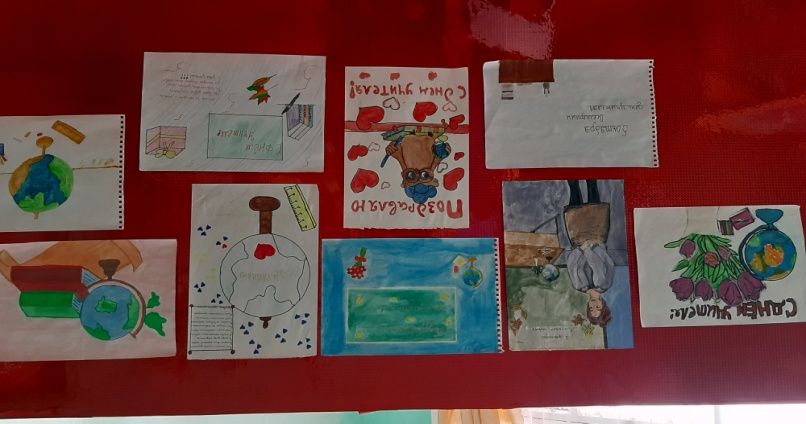 «Разведчики Великой Отечественной  (Книжно-иллюстрированная выставка к юбилею к 125 летию Рихарда Зорге, советского разведчика)8 кл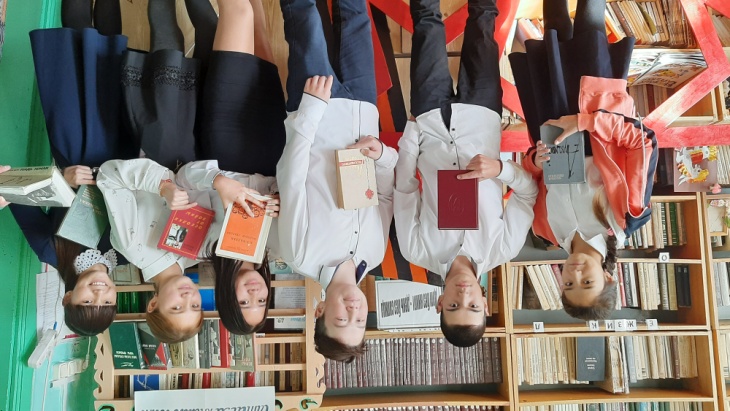 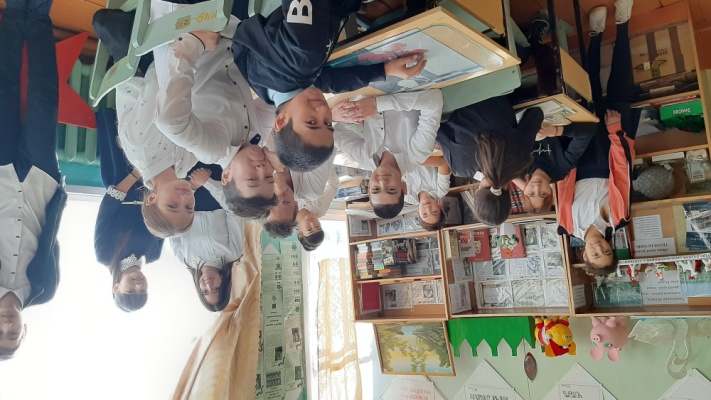 